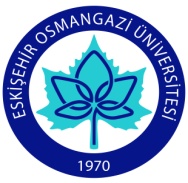 SAĞLIK BİLİMLERİ FAKÜLTESİ HEMŞİRELİK BÖLÜMÜ DERS BİLGİ FORMUTarih   						                                                      İmza	FACULTY OF HEALTH NURSING DEPARTMENT, INFORMATION FORM OF COURSEDate                									SignatureDÖNEM BaharDERSİN ADIHEMŞİRELİK ESASLARIKODU   281112002KOORDİNATÖRYard.Doç.Dr. Nazike DURUKDERSİ VERENLERYard.Doç.Dr. Nazike DURUKYARIYILHAFTALIK DERS SAATİ HAFTALIK DERS SAATİ HAFTALIK DERS SAATİ HAFTALIK DERS SAATİ 22 saat22 saat22 saat22 saatYARIYILTeorikUygulamaUygulamaLaboratuarKredisiAKTSTÜRÜDİLİ2. Yarıyıl616161422ZORUNLUXTÜRKÇEDEĞERLENDİRME SİSTEMİDEĞERLENDİRME SİSTEMİDEĞERLENDİRME SİSTEMİDEĞERLENDİRME SİSTEMİDEĞERLENDİRME SİSTEMİDEĞERLENDİRME SİSTEMİDEĞERLENDİRME SİSTEMİDEĞERLENDİRME SİSTEMİDEĞERLENDİRME SİSTEMİYARIYIL İÇİ ÇALIŞMALARYARIYIL İÇİ ÇALIŞMALARYARIYIL İÇİ ÇALIŞMALARFaaliyet türüFaaliyet türüFaaliyet türüSayıSayı%YARIYIL İÇİ ÇALIŞMALARYARIYIL İÇİ ÇALIŞMALARYARIYIL İÇİ ÇALIŞMALARI. Ara SınavI. Ara SınavI. Ara Sınav1120YARIYIL İÇİ ÇALIŞMALARYARIYIL İÇİ ÇALIŞMALARYARIYIL İÇİ ÇALIŞMALARII. Ara SınavII. Ara SınavII. Ara SınavYARIYIL İÇİ ÇALIŞMALARYARIYIL İÇİ ÇALIŞMALARYARIYIL İÇİ ÇALIŞMALARUygulamaUygulamaUygulama1115YARIYIL İÇİ ÇALIŞMALARYARIYIL İÇİ ÇALIŞMALARYARIYIL İÇİ ÇALIŞMALARKısa sınavKısa sınavKısa sınav1110YARIYIL İÇİ ÇALIŞMALARYARIYIL İÇİ ÇALIŞMALARYARIYIL İÇİ ÇALIŞMALARÖdevÖdevÖdevYARIYIL İÇİ ÇALIŞMALARYARIYIL İÇİ ÇALIŞMALARYARIYIL İÇİ ÇALIŞMALARKlinik StajKlinik StajKlinik Staj1115YARIYIL İÇİ ÇALIŞMALARYARIYIL İÇİ ÇALIŞMALARYARIYIL İÇİ ÇALIŞMALARSunum/SeminerSunum/SeminerSunum/SeminerYARIYIL İÇİ ÇALIŞMALARYARIYIL İÇİ ÇALIŞMALARYARIYIL İÇİ ÇALIŞMALARYarıyıl Sonu SınavıYarıyıl Sonu SınavıYarıyıl Sonu Sınavı1140YARIYIL İÇİ ÇALIŞMALARYARIYIL İÇİ ÇALIŞMALARYARIYIL İÇİ ÇALIŞMALARTOPLAMTOPLAMTOPLAMÖNKOŞULLARÖNKOŞULLARÖNKOŞULLARDersin ön koşulu yokDersin ön koşulu yokDersin ön koşulu yokDersin ön koşulu yokDersin ön koşulu yokDersin ön koşulu yokİÇERİĞİİÇERİĞİİÇERİĞİTemel kavramlar, (İnsan ve temel gereksinimleri, sağlık, hastalık, çevre). Hemşirelik ve meslekleşme süreci, Sağlıklı hastane ortamı, Enfeksiyon kontrolü, Yaşam bulguları, İlaç uygulamaları, Sıvı elektrolit dengesi, Damar içi sıvıların uygulaması, Kan transfüzyonu, Hiperalimentasyon, Solunum gereksinimi ve hemşirelik bakımı, Sağlıklı ve hasta bireyin hareket gereksinimi bilme, Sıcak ve soğuk uygulamalar, Bireysel hijyen ve hemşirelik bakımı, Zor hasta ile iletişim, Sağlıklı ve hasta bireyin boşaltım gereksinimi (üriner boşaltım, barsak boşaltımı), Beslenme, Metabolizma ve hemşirelik bakımı, Perioperatif hasta bakımı, Yara bakımı ve sargılar, Kritik düşünme ve hemşirelik süreci, Uyku ve hemşirelik girişimleri, Ölüm ve kayıp kavramı ve hemşirelik girişimleri. .Temel kavramlar, (İnsan ve temel gereksinimleri, sağlık, hastalık, çevre). Hemşirelik ve meslekleşme süreci, Sağlıklı hastane ortamı, Enfeksiyon kontrolü, Yaşam bulguları, İlaç uygulamaları, Sıvı elektrolit dengesi, Damar içi sıvıların uygulaması, Kan transfüzyonu, Hiperalimentasyon, Solunum gereksinimi ve hemşirelik bakımı, Sağlıklı ve hasta bireyin hareket gereksinimi bilme, Sıcak ve soğuk uygulamalar, Bireysel hijyen ve hemşirelik bakımı, Zor hasta ile iletişim, Sağlıklı ve hasta bireyin boşaltım gereksinimi (üriner boşaltım, barsak boşaltımı), Beslenme, Metabolizma ve hemşirelik bakımı, Perioperatif hasta bakımı, Yara bakımı ve sargılar, Kritik düşünme ve hemşirelik süreci, Uyku ve hemşirelik girişimleri, Ölüm ve kayıp kavramı ve hemşirelik girişimleri. .Temel kavramlar, (İnsan ve temel gereksinimleri, sağlık, hastalık, çevre). Hemşirelik ve meslekleşme süreci, Sağlıklı hastane ortamı, Enfeksiyon kontrolü, Yaşam bulguları, İlaç uygulamaları, Sıvı elektrolit dengesi, Damar içi sıvıların uygulaması, Kan transfüzyonu, Hiperalimentasyon, Solunum gereksinimi ve hemşirelik bakımı, Sağlıklı ve hasta bireyin hareket gereksinimi bilme, Sıcak ve soğuk uygulamalar, Bireysel hijyen ve hemşirelik bakımı, Zor hasta ile iletişim, Sağlıklı ve hasta bireyin boşaltım gereksinimi (üriner boşaltım, barsak boşaltımı), Beslenme, Metabolizma ve hemşirelik bakımı, Perioperatif hasta bakımı, Yara bakımı ve sargılar, Kritik düşünme ve hemşirelik süreci, Uyku ve hemşirelik girişimleri, Ölüm ve kayıp kavramı ve hemşirelik girişimleri. .Temel kavramlar, (İnsan ve temel gereksinimleri, sağlık, hastalık, çevre). Hemşirelik ve meslekleşme süreci, Sağlıklı hastane ortamı, Enfeksiyon kontrolü, Yaşam bulguları, İlaç uygulamaları, Sıvı elektrolit dengesi, Damar içi sıvıların uygulaması, Kan transfüzyonu, Hiperalimentasyon, Solunum gereksinimi ve hemşirelik bakımı, Sağlıklı ve hasta bireyin hareket gereksinimi bilme, Sıcak ve soğuk uygulamalar, Bireysel hijyen ve hemşirelik bakımı, Zor hasta ile iletişim, Sağlıklı ve hasta bireyin boşaltım gereksinimi (üriner boşaltım, barsak boşaltımı), Beslenme, Metabolizma ve hemşirelik bakımı, Perioperatif hasta bakımı, Yara bakımı ve sargılar, Kritik düşünme ve hemşirelik süreci, Uyku ve hemşirelik girişimleri, Ölüm ve kayıp kavramı ve hemşirelik girişimleri. .Temel kavramlar, (İnsan ve temel gereksinimleri, sağlık, hastalık, çevre). Hemşirelik ve meslekleşme süreci, Sağlıklı hastane ortamı, Enfeksiyon kontrolü, Yaşam bulguları, İlaç uygulamaları, Sıvı elektrolit dengesi, Damar içi sıvıların uygulaması, Kan transfüzyonu, Hiperalimentasyon, Solunum gereksinimi ve hemşirelik bakımı, Sağlıklı ve hasta bireyin hareket gereksinimi bilme, Sıcak ve soğuk uygulamalar, Bireysel hijyen ve hemşirelik bakımı, Zor hasta ile iletişim, Sağlıklı ve hasta bireyin boşaltım gereksinimi (üriner boşaltım, barsak boşaltımı), Beslenme, Metabolizma ve hemşirelik bakımı, Perioperatif hasta bakımı, Yara bakımı ve sargılar, Kritik düşünme ve hemşirelik süreci, Uyku ve hemşirelik girişimleri, Ölüm ve kayıp kavramı ve hemşirelik girişimleri. .Temel kavramlar, (İnsan ve temel gereksinimleri, sağlık, hastalık, çevre). Hemşirelik ve meslekleşme süreci, Sağlıklı hastane ortamı, Enfeksiyon kontrolü, Yaşam bulguları, İlaç uygulamaları, Sıvı elektrolit dengesi, Damar içi sıvıların uygulaması, Kan transfüzyonu, Hiperalimentasyon, Solunum gereksinimi ve hemşirelik bakımı, Sağlıklı ve hasta bireyin hareket gereksinimi bilme, Sıcak ve soğuk uygulamalar, Bireysel hijyen ve hemşirelik bakımı, Zor hasta ile iletişim, Sağlıklı ve hasta bireyin boşaltım gereksinimi (üriner boşaltım, barsak boşaltımı), Beslenme, Metabolizma ve hemşirelik bakımı, Perioperatif hasta bakımı, Yara bakımı ve sargılar, Kritik düşünme ve hemşirelik süreci, Uyku ve hemşirelik girişimleri, Ölüm ve kayıp kavramı ve hemşirelik girişimleri. .AMAÇLARIAMAÇLARIAMAÇLARIHemşirelik esasları dersinin amacı, Öğrencinin hemşireliğin temel felsefesini ve sağlık sistemi içinde hemşirenin rolünü ve öğrenci hemşire olarak kendi rolünü kavramasına yardımcı olmak, Öğrenciye hemşirelik bakımında temel kuram, kavram, ilke ve yöntemlere ilişkin bilgi ve beceri kazandırmak, Öğrenciye hemşirelik bakımında temel kuram, kavram, ilke ve yöntemlere ilişkin bilgi ve beceri kazandırmak beklenmektedir.Hemşirelik esasları dersinin amacı, Öğrencinin hemşireliğin temel felsefesini ve sağlık sistemi içinde hemşirenin rolünü ve öğrenci hemşire olarak kendi rolünü kavramasına yardımcı olmak, Öğrenciye hemşirelik bakımında temel kuram, kavram, ilke ve yöntemlere ilişkin bilgi ve beceri kazandırmak, Öğrenciye hemşirelik bakımında temel kuram, kavram, ilke ve yöntemlere ilişkin bilgi ve beceri kazandırmak beklenmektedir.Hemşirelik esasları dersinin amacı, Öğrencinin hemşireliğin temel felsefesini ve sağlık sistemi içinde hemşirenin rolünü ve öğrenci hemşire olarak kendi rolünü kavramasına yardımcı olmak, Öğrenciye hemşirelik bakımında temel kuram, kavram, ilke ve yöntemlere ilişkin bilgi ve beceri kazandırmak, Öğrenciye hemşirelik bakımında temel kuram, kavram, ilke ve yöntemlere ilişkin bilgi ve beceri kazandırmak beklenmektedir.Hemşirelik esasları dersinin amacı, Öğrencinin hemşireliğin temel felsefesini ve sağlık sistemi içinde hemşirenin rolünü ve öğrenci hemşire olarak kendi rolünü kavramasına yardımcı olmak, Öğrenciye hemşirelik bakımında temel kuram, kavram, ilke ve yöntemlere ilişkin bilgi ve beceri kazandırmak, Öğrenciye hemşirelik bakımında temel kuram, kavram, ilke ve yöntemlere ilişkin bilgi ve beceri kazandırmak beklenmektedir.Hemşirelik esasları dersinin amacı, Öğrencinin hemşireliğin temel felsefesini ve sağlık sistemi içinde hemşirenin rolünü ve öğrenci hemşire olarak kendi rolünü kavramasına yardımcı olmak, Öğrenciye hemşirelik bakımında temel kuram, kavram, ilke ve yöntemlere ilişkin bilgi ve beceri kazandırmak, Öğrenciye hemşirelik bakımında temel kuram, kavram, ilke ve yöntemlere ilişkin bilgi ve beceri kazandırmak beklenmektedir.Hemşirelik esasları dersinin amacı, Öğrencinin hemşireliğin temel felsefesini ve sağlık sistemi içinde hemşirenin rolünü ve öğrenci hemşire olarak kendi rolünü kavramasına yardımcı olmak, Öğrenciye hemşirelik bakımında temel kuram, kavram, ilke ve yöntemlere ilişkin bilgi ve beceri kazandırmak, Öğrenciye hemşirelik bakımında temel kuram, kavram, ilke ve yöntemlere ilişkin bilgi ve beceri kazandırmak beklenmektedir.ÖĞRENİM ÇIKTILARIÖĞRENİM ÇIKTILARIÖĞRENİM ÇIKTILARI1. Öğrencinin hemşirelik mesleğinin toplumdaki yerini, diğer mesleklerle olan ilişkilerini, görev, yetki ve sorumluluklarını tanımasına yardım etmek.2. İnsanı kendine özgü varlığı ve gereksinimleri içinde, çevresi ve toplumla birlikte, bütüncül bir anlayışla ele alır.3. Hemşirelik / sağlık bakımında temel kuram, kavram, ilke ve yöntemlere ilişkin bilgileri öğrenir.4. Temel insan gereksinimlerini ve bu doğrultuda sağlıklı/ hasta bireylere bakım vermede gerekli bilgiyi kavramasını sağlamak.5. Temel insan gereksinimleri doğrultusunda sağlıklı ve hasta bireylere bakım verme becerisini kazanır.6. Hemşirelik bakımı verirken problem çözme ve planlı bakım verme yeteneğini kazanmasını sağlamak.7. Sağlıklı/ hasta bireylere sağlık eğitimi yapabilme yetisini kazanmasını sağlamaktır.1. Öğrencinin hemşirelik mesleğinin toplumdaki yerini, diğer mesleklerle olan ilişkilerini, görev, yetki ve sorumluluklarını tanımasına yardım etmek.2. İnsanı kendine özgü varlığı ve gereksinimleri içinde, çevresi ve toplumla birlikte, bütüncül bir anlayışla ele alır.3. Hemşirelik / sağlık bakımında temel kuram, kavram, ilke ve yöntemlere ilişkin bilgileri öğrenir.4. Temel insan gereksinimlerini ve bu doğrultuda sağlıklı/ hasta bireylere bakım vermede gerekli bilgiyi kavramasını sağlamak.5. Temel insan gereksinimleri doğrultusunda sağlıklı ve hasta bireylere bakım verme becerisini kazanır.6. Hemşirelik bakımı verirken problem çözme ve planlı bakım verme yeteneğini kazanmasını sağlamak.7. Sağlıklı/ hasta bireylere sağlık eğitimi yapabilme yetisini kazanmasını sağlamaktır.1. Öğrencinin hemşirelik mesleğinin toplumdaki yerini, diğer mesleklerle olan ilişkilerini, görev, yetki ve sorumluluklarını tanımasına yardım etmek.2. İnsanı kendine özgü varlığı ve gereksinimleri içinde, çevresi ve toplumla birlikte, bütüncül bir anlayışla ele alır.3. Hemşirelik / sağlık bakımında temel kuram, kavram, ilke ve yöntemlere ilişkin bilgileri öğrenir.4. Temel insan gereksinimlerini ve bu doğrultuda sağlıklı/ hasta bireylere bakım vermede gerekli bilgiyi kavramasını sağlamak.5. Temel insan gereksinimleri doğrultusunda sağlıklı ve hasta bireylere bakım verme becerisini kazanır.6. Hemşirelik bakımı verirken problem çözme ve planlı bakım verme yeteneğini kazanmasını sağlamak.7. Sağlıklı/ hasta bireylere sağlık eğitimi yapabilme yetisini kazanmasını sağlamaktır.1. Öğrencinin hemşirelik mesleğinin toplumdaki yerini, diğer mesleklerle olan ilişkilerini, görev, yetki ve sorumluluklarını tanımasına yardım etmek.2. İnsanı kendine özgü varlığı ve gereksinimleri içinde, çevresi ve toplumla birlikte, bütüncül bir anlayışla ele alır.3. Hemşirelik / sağlık bakımında temel kuram, kavram, ilke ve yöntemlere ilişkin bilgileri öğrenir.4. Temel insan gereksinimlerini ve bu doğrultuda sağlıklı/ hasta bireylere bakım vermede gerekli bilgiyi kavramasını sağlamak.5. Temel insan gereksinimleri doğrultusunda sağlıklı ve hasta bireylere bakım verme becerisini kazanır.6. Hemşirelik bakımı verirken problem çözme ve planlı bakım verme yeteneğini kazanmasını sağlamak.7. Sağlıklı/ hasta bireylere sağlık eğitimi yapabilme yetisini kazanmasını sağlamaktır.1. Öğrencinin hemşirelik mesleğinin toplumdaki yerini, diğer mesleklerle olan ilişkilerini, görev, yetki ve sorumluluklarını tanımasına yardım etmek.2. İnsanı kendine özgü varlığı ve gereksinimleri içinde, çevresi ve toplumla birlikte, bütüncül bir anlayışla ele alır.3. Hemşirelik / sağlık bakımında temel kuram, kavram, ilke ve yöntemlere ilişkin bilgileri öğrenir.4. Temel insan gereksinimlerini ve bu doğrultuda sağlıklı/ hasta bireylere bakım vermede gerekli bilgiyi kavramasını sağlamak.5. Temel insan gereksinimleri doğrultusunda sağlıklı ve hasta bireylere bakım verme becerisini kazanır.6. Hemşirelik bakımı verirken problem çözme ve planlı bakım verme yeteneğini kazanmasını sağlamak.7. Sağlıklı/ hasta bireylere sağlık eğitimi yapabilme yetisini kazanmasını sağlamaktır.1. Öğrencinin hemşirelik mesleğinin toplumdaki yerini, diğer mesleklerle olan ilişkilerini, görev, yetki ve sorumluluklarını tanımasına yardım etmek.2. İnsanı kendine özgü varlığı ve gereksinimleri içinde, çevresi ve toplumla birlikte, bütüncül bir anlayışla ele alır.3. Hemşirelik / sağlık bakımında temel kuram, kavram, ilke ve yöntemlere ilişkin bilgileri öğrenir.4. Temel insan gereksinimlerini ve bu doğrultuda sağlıklı/ hasta bireylere bakım vermede gerekli bilgiyi kavramasını sağlamak.5. Temel insan gereksinimleri doğrultusunda sağlıklı ve hasta bireylere bakım verme becerisini kazanır.6. Hemşirelik bakımı verirken problem çözme ve planlı bakım verme yeteneğini kazanmasını sağlamak.7. Sağlıklı/ hasta bireylere sağlık eğitimi yapabilme yetisini kazanmasını sağlamaktır.KAYNAKLARKAYNAKLARKAYNAKLARATABEK AŞTI, Türkinaz, KARADAĞ Ayişe. Hemşirelik Esasları, Hemşirelik bilim ve sanatı. Akademi Basın ve Yayıncılık, Şubat 2012, İstanbul.Babadağ K, Atabek Aştı T. Hemşirelik Esasları Uygulama Rehberi. 1. Baskı, İstanbul Medikal Yayıncılık. 2008.Erdemir F. (Editör) Hemşirelik tanıları el kitabı. Nobel Kitabevleri. Ankara. 2012.Ulusoy M.F. Görgülü R.S. (1995) Hemşirelik Esasları-Temel Kuram, Kavram, İlke ve Yöntemler, Cilt I, Ankara. Çağın OfsetKlinik uygulama becerileri ve yöntemleri (2011). (T. Atabek Aştı ve A. Karadağ, cev.editörleri). Adana. Nobel Kitabevi. (orjinali. Perry and Potter Clinical Nursing Skilis and Techniques, 2006)ATABEK AŞTI, Türkinaz, KARADAĞ Ayişe. Hemşirelik Esasları, Hemşirelik bilim ve sanatı. Akademi Basın ve Yayıncılık, Şubat 2012, İstanbul.Babadağ K, Atabek Aştı T. Hemşirelik Esasları Uygulama Rehberi. 1. Baskı, İstanbul Medikal Yayıncılık. 2008.Erdemir F. (Editör) Hemşirelik tanıları el kitabı. Nobel Kitabevleri. Ankara. 2012.Ulusoy M.F. Görgülü R.S. (1995) Hemşirelik Esasları-Temel Kuram, Kavram, İlke ve Yöntemler, Cilt I, Ankara. Çağın OfsetKlinik uygulama becerileri ve yöntemleri (2011). (T. Atabek Aştı ve A. Karadağ, cev.editörleri). Adana. Nobel Kitabevi. (orjinali. Perry and Potter Clinical Nursing Skilis and Techniques, 2006)ATABEK AŞTI, Türkinaz, KARADAĞ Ayişe. Hemşirelik Esasları, Hemşirelik bilim ve sanatı. Akademi Basın ve Yayıncılık, Şubat 2012, İstanbul.Babadağ K, Atabek Aştı T. Hemşirelik Esasları Uygulama Rehberi. 1. Baskı, İstanbul Medikal Yayıncılık. 2008.Erdemir F. (Editör) Hemşirelik tanıları el kitabı. Nobel Kitabevleri. Ankara. 2012.Ulusoy M.F. Görgülü R.S. (1995) Hemşirelik Esasları-Temel Kuram, Kavram, İlke ve Yöntemler, Cilt I, Ankara. Çağın OfsetKlinik uygulama becerileri ve yöntemleri (2011). (T. Atabek Aştı ve A. Karadağ, cev.editörleri). Adana. Nobel Kitabevi. (orjinali. Perry and Potter Clinical Nursing Skilis and Techniques, 2006)ATABEK AŞTI, Türkinaz, KARADAĞ Ayişe. Hemşirelik Esasları, Hemşirelik bilim ve sanatı. Akademi Basın ve Yayıncılık, Şubat 2012, İstanbul.Babadağ K, Atabek Aştı T. Hemşirelik Esasları Uygulama Rehberi. 1. Baskı, İstanbul Medikal Yayıncılık. 2008.Erdemir F. (Editör) Hemşirelik tanıları el kitabı. Nobel Kitabevleri. Ankara. 2012.Ulusoy M.F. Görgülü R.S. (1995) Hemşirelik Esasları-Temel Kuram, Kavram, İlke ve Yöntemler, Cilt I, Ankara. Çağın OfsetKlinik uygulama becerileri ve yöntemleri (2011). (T. Atabek Aştı ve A. Karadağ, cev.editörleri). Adana. Nobel Kitabevi. (orjinali. Perry and Potter Clinical Nursing Skilis and Techniques, 2006)ATABEK AŞTI, Türkinaz, KARADAĞ Ayişe. Hemşirelik Esasları, Hemşirelik bilim ve sanatı. Akademi Basın ve Yayıncılık, Şubat 2012, İstanbul.Babadağ K, Atabek Aştı T. Hemşirelik Esasları Uygulama Rehberi. 1. Baskı, İstanbul Medikal Yayıncılık. 2008.Erdemir F. (Editör) Hemşirelik tanıları el kitabı. Nobel Kitabevleri. Ankara. 2012.Ulusoy M.F. Görgülü R.S. (1995) Hemşirelik Esasları-Temel Kuram, Kavram, İlke ve Yöntemler, Cilt I, Ankara. Çağın OfsetKlinik uygulama becerileri ve yöntemleri (2011). (T. Atabek Aştı ve A. Karadağ, cev.editörleri). Adana. Nobel Kitabevi. (orjinali. Perry and Potter Clinical Nursing Skilis and Techniques, 2006)ATABEK AŞTI, Türkinaz, KARADAĞ Ayişe. Hemşirelik Esasları, Hemşirelik bilim ve sanatı. Akademi Basın ve Yayıncılık, Şubat 2012, İstanbul.Babadağ K, Atabek Aştı T. Hemşirelik Esasları Uygulama Rehberi. 1. Baskı, İstanbul Medikal Yayıncılık. 2008.Erdemir F. (Editör) Hemşirelik tanıları el kitabı. Nobel Kitabevleri. Ankara. 2012.Ulusoy M.F. Görgülü R.S. (1995) Hemşirelik Esasları-Temel Kuram, Kavram, İlke ve Yöntemler, Cilt I, Ankara. Çağın OfsetKlinik uygulama becerileri ve yöntemleri (2011). (T. Atabek Aştı ve A. Karadağ, cev.editörleri). Adana. Nobel Kitabevi. (orjinali. Perry and Potter Clinical Nursing Skilis and Techniques, 2006)ÖĞRETİM YÖNTEMLERİÖĞRETİM YÖNTEMLERİÖĞRETİM YÖNTEMLERİYüz yüze, DemonstrasyonYüz yüze, DemonstrasyonYüz yüze, DemonstrasyonYüz yüze, DemonstrasyonYüz yüze, DemonstrasyonYüz yüze, DemonstrasyonDERS AKIŞIDERS AKIŞIHAFTAKONULAR1Hemşirelik, Tarihsel Bakış, Hemşirelik Mesleği, Hemşirenin Rol ve İşlevleri, Türkiye’de Hemşirelik Eğitimi, Meslekleşme Süreci İnsan ve Temel İnsan Gereksinimleri Çevre Kavramı Sağlık ve hastalık kavramı2Bütüncül (Holistik) Yaklaşım Hasta Kabul ve Taburculuk süreci Hemşirelik Bakımı ve Günlük Yaşam Aktiviteleri Modeli Hemşirelik Süreci (Bilimsel Problem Çözme Yöntemi) Yaşam Bulguları Hemşirelik Uygulamaları Vücut Sıcaklığını Ölçme, Nabzın Değerlendirilmesi (Periferal ve Apikal), Solunumu Değerlendirme, Kan Basıncını Ölçme, 3Güvenliğin Sağlanması Güvenli Ortamın Sağlanması,Hasta Güvenliğinin Sağlanması Asepsi-Enfeksiyon Kontrolü Asepsi İle İlgili Temel Kavram ve İlkeler, Enfeksiyon kontrol ilkeleri, Enfeksiyon Zinciri, Vücudun Savunma Mekanizmaları, Nozokomiyal Enfeksiyon, Hemşirelik Uygulamaları Solüsyonlarla Malzeme Dezenfeksiyonu, Tıbbi Asepsiye Uygun El Yıkama, Solüsyonları Dilüe Etme, Steril Eldiven Giyme-Çıkarma, Steril Paket, Bohça ve Tromel Açma, Tıbbi Asepsiye Uygun Maske Takma, Tıbbi Asepsiye Uygun Önlük Giyme/Giydirme, Steril Taşıyıcı Forseps Kullanma, Steril Eldiven, Gömlek, Maske Giyme/Giydirme Enfeksiyon Kontrol Hemşiresinin Rolü, Klinikte Kullanılan Dezenfektanlar ve Solüsyonlar, Dezenfeksiyon ve Sterilizasyon Yöntemleri 4Hareket Gereksinimi Hareketliliğin Değerlendirilmesi, Beden Duruşu ve Hareketi Etkileyen Faktörler, Vücut Mekanikleri, Hareketsizliğin Organizma Üzerine Etkileri, Egzersizler, Koruyucu, Tedavi Edici ve Muayene Pozisyonları Hemşirelik Uygulamaları Hastanın Ayağa Kaldırılması, Hastanın Yatak İçinde Yukarı Çekilmesi, Hastanın Oturtulması, Hastanın Yatakta Çevrilmesi, Sırtüstü Yatış Pozisyonu Verme, Yan Yatış Pozisyonu Verme, Oturur Pozisyonu Verme, Yarı Oturur Pozisyonu Verme, Yüzüstü Yatış Pozisyonu Verme, ortopne Pozisyonu Verme, Sim’s Pozisyonu Verme, Litotomi Pozisyonu Verme, Diz-Göğüs Pozisyonu Verme, Dorsal Rekümbent Pozisyonu Verme, Trendelenburg Pozisyonu Verme, Hastanın Yataktan Sedyeye Taşınması, Hastanın Sedyeden Yatağa Taşınması, Hastayı Yataktan Sandalyeye Geçirme, Hastayı Sandalyeden Yatağa Geçirme, Vücut Mekaniklerine Uygun Hareket Etme, Aktif-Pasif Egzersizleri Yaptırma, İçinde Hasta Bulunan Yatağın Yapılması5Bireysel Hijyen Gereksinimi Deri ve Mukozanın Değerlendirilmesi, Bireysel Hijyenin Önemi, Hijyen Uygulamalarını Etkileyen Faktörler, Ağız Bakımı, Göz, Kulak ve Burun Bakımı, Saç Bakımı, El, Ayak ve Tırnak Bakımı, Perianal Bölge Bakımı, Vücut Bakımı Hemşirelik Uygulamaları Deri, Tırnaklar, Saç ve Saçlı Derinin Muayenesi, Ağız Bakımı Verme, Yüz Bakımı Verme, El Bakımı Verme, Masaj Yapma, Ayak Bakımı Verme, Perine Bakımı Verme, Saç Banyosu, Yatak Banyosu, Bit Tedavisi 6İlaç Uygulamaları İlaçların Etki Mekanizması, İlaç Etkilerini Değiştiren Faktörler, Güvenli İlaç Uygulaması (Beş Doğru İlke), İlaç İstemleri, İlaç Hesaplamaları, Ölçüm Birimleri, İlaç Uygulama Yolları (Oral İlaçlar, Parenteral İlaçlar, Topikal-Yerel İlaçlar) LABORATUVAR UYGULAMASI Hemşirelik Uygulamaları İstem Alma, İlaç Dozu Hesaplama, İlaç Kartı Hazırlama, Oral Yolla İlaç Hazırlama ve Uygulama, Ampulden İlaç Çekme, Flakondan İlaç Çekme, Kas İçi Enjeksiyon Yapma, Ven İçi Enjeksiyon Yapma, Deri İçi Enjeksiyon Yapma, Deri Altı Enjeksiyon Yapma, Deriye İlaç Uygulama, Göze İlaç Uygulama, Kulağa İlaç Uygulama, Buruna İlaç Uygulama, İnhalasyon Yoluyla İlaç Uygulama, Vajene İlaç Uygulama, Rektuma İlaç Uygulama 7İntravenöz Sıvı Tedavisi Sıvı-Elektrolit Dengesinin Sürdürülmesi Beden Sıvılarının Bileşimi ve Dağılımı, Beden Sıvılarının Düzenlenmesi, Elektrolitler, Sıvı-Elektrolit Dengesizlikleri Hemşirelik Uygulamaları Aldığı-Çıkardığı Sıvı İzlemi Yapma, IV Sıvı Akış Hızını İzleme, IV Sıvı Tedavisini Başlatma, Kan Ürünleri ve Kan Transfüzyonunu Başlatma ve İzleme, Kan Örneği Alma, IV Set Hazırlama, Akış Hızı Hesaplama, IV Kateter Uygulama, IV Solüsyona İlaç İlave Etme, IV Kateterden İlaç verme, IV Kateter Bakımı Yapma Total Parenteral Beslenme (TPN), Kan Transfüzyonu. KLİNİK UYGULAMA8Solunum Gereksinimi: (Oksijenasyon) Solunumun Değerlendirilmesi, Solunumu Etkileyen Faktörler, Solunumla İlgili Sorunlar,Solunumun Sürdürülmesine Yönelik Hemşirelik Bakımı, Oksijen Tedavisi, Trakeostomi Hemşirelik Uygulamaları Derin Soluk Alma ve Öksürük Egzersizlerini Yaptırma, Balgam Örneği Alma, Boğaz Kültürü Alma, Pulse Oksimetre Kullanımı, Maske İle Oksijen Verme, Nazal Kanül ile Oksijen Verme, Nazofarengeal Kateter ile Oksijen Verme, Buhar Verme, Oral, Nazal, Trakeal Aspirasyon Yapma, Trakeostomi Bakımı. KLİNİK UYGULAMA 9Beslenme Gereksinimi Beslenme Durumunun Değerlendirilmesi, Beslenmenin Önemi, Beslenmeyi Etkileyen Faktörler, Beslenmeyle İlgili Sorunlar, Ağız Yoluyla Beslenme, Tüple Beslenme Hemşirelik Uygulamaları Hastanın Beslenmesine Yardım Etme, Nazogastrik Tüp Yerleştirme, Tüple Besleme (Nazogastrik, Gastrostomi, Jejonostomi), Mide Lavajı. KLİNİK UYGULAMA 10Boşaltım Gereksinimi (Bağırsak) Bağırsak Boşaltımının Değerlendirilmesi, Defekasyon ve Defekasyonu Etkileyen Faktörler, Bağırsak Boşaltımıyla İlgili Sorunlar, Bağırsak Boşaltımının Sürdürülmesine Yönelik Hemşirelik Bakımı, Ostomi Bakımı Hemşirelik Uygulamaları Bağırsak Seslerini Dinleme, Boşaltımın Sağlanması (Sürgü, Ördek Verme), Gaita Örneği Alma, Lavman Uygulama, Rektal Tüp Uygulama, Kolostomi, İleostomi Bakımı Verme. KLİNİK UYGULAMA 11Uyku ve Dinlenme Uyku ve Dinlenmenin Önemi, Uyku Süreci, Uykunun Değerlendirilmesi, Uykuyu Etkileyen Faktörler, Yaygın Uyku Bozuklukları ve Hemşirelik Bakımı Sıcak ve Soğuk Uygulamalar Sıcak ve Soğuk Uygulamalara Toleransı Etkileyen Faktörler, Sıcak Uygulamanın Organizmaya Etkileri, Soğuk Uygulamanın Organizmaya Etkileri, Sıcak ve Soğuk Uygulamalarda Hemşirelik Bakımı Hemşirelik Uygulamaları Genel Yaş Soğuk Uygulama, Isı Lambası Uygulama, Termofor Uygulama, Elektrikli Yastık/Battaniye Uygulama, Isı Kafesi Uygulama, Lokal Yaş Sıcak Kompres Uygulama, Buz Kesesi Uygulama, Oturma Banyosu Verme, Daldırma Banyosu Verme. KLİNİK UYGULAMA 12Boşaltım Gereksinimi (Üriner) Üriner Boşaltımının Değerlendirilmesi, İdrar Yapmayı Etkileyen Faktörler, Üriner Boşaltımla İlgili Sorunlar, Üriner Boşaltımının Sürdürülmesine Yönelik Hemşirelik Bakımı Hemşirelik Uygulamaları Kondom Kateter Uygulama, Mesane kateterizasyonu Uygulama ve Bakımı (kadın ve Erkek), Temiz Aralıklı Measane Kateterizasyonu Uygulama, 24 Saatlik İdrar Toplama, İdrar Örneği Alma (Steril,Orta), İdrar Miktarının Ölçülmesi, İdrar Torbasını Değiştirme. KLİNİK UYGULAMA 13Ameliyat Öncesi ve Sonrası Bakım Ameliyat Öncesi Hemşirelik Bakımı, Ameliyat Sonrası Hemşirelik Bakım Yara Bakımı Yara iyileşme Süreci, Basınç Ülserleri (Yarası), Yara Bakımı Hemşirelik Uygulamaları Yara Pansumanı Yapma. KLİNİK UYGULAMA14Kayıp, Ölüm, Yas Tutma. KLİNİK UYGULAMANOPROGRAM ÇIKTILARINA KATKISI3211Hemşirelik Eğitiminde Temel Kavramları Tanıma Becerisix2Temel Kavramları Merkeze Alarak Etik Problemlere Yaklaşma Becerisix3Hemşirelik ve Sağlık Bilimlerine İlişkin Bilgi sahibi olma ve Edindiği Bilgileri uygulama Becerisix4Disiplinler-arası Takım Çalışması Yapabilme Becerisix5Hemşirelik Eğitiminde, Tıbbi Problemleri Tanıma, Formülize Etme ve Çözme Becerisix6Etkin Yazılı ve Sözlü İletişim/Sunum Becerisix7Mesleki ve Etik Sorumluluğu Anlama ve Uygulama Becerisix8Yaşam Boyu Öğrenimin Önemini Kavrama ve Uygulama Becerisix1:Hiç Katkısı Yok. 2:Kısmen Katkısı Var. 3:Tam Katkısı Var.1:Hiç Katkısı Yok. 2:Kısmen Katkısı Var. 3:Tam Katkısı Var.1:Hiç Katkısı Yok. 2:Kısmen Katkısı Var. 3:Tam Katkısı Var.1:Hiç Katkısı Yok. 2:Kısmen Katkısı Var. 3:Tam Katkısı Var.1:Hiç Katkısı Yok. 2:Kısmen Katkısı Var. 3:Tam Katkısı Var.TERMSpringCOURSE TITLEFUNDAMENTALS OF NURSINGCODE   281112002COORDINATORYard.Doç.Dr. Nazike DURUKINSTRUCTORSYard.Doç.Dr. Nazike DURUKSEMESTERHOURS PER WEEKHOURS PER WEEKHOURS PER WEEKSEMESTERTheoryPracticeLaboratoryCreditCreditECTSTYPELANGUAGE2nd Semester616141422CompulsoryTURKİSHASSESMENT SYSTEMASSESMENT SYSTEMASSESMENT SYSTEMASSESMENT SYSTEMASSESMENT SYSTEMASSESMENT SYSTEMASSESMENT SYSTEMASSESMENT SYSTEMASSESMENT SYSTEMIN-TERM STUDIESType of ActivityType of ActivityType of ActivityType of ActivityQuantityQuantityQuantityPercentageIN-TERM STUDIESFirst Mid TermFirst Mid TermFirst Mid TermFirst Mid Term11120IN-TERM STUDIESSecond Mid TermSecond Mid TermSecond Mid TermSecond Mid TermIN-TERM STUDIESPracticePracticePracticePractice11115IN-TERM STUDIESHomeworkHomeworkHomeworkHomework11110IN-TERM STUDIESPresentation/Preparing SeminerPresentation/Preparing SeminerPresentation/Preparing SeminerPresentation/Preparing SeminerIN-TERM STUDIESFinal ExaminationFinal ExaminationFinal ExaminationFinal Examination11115IN-TERM STUDIESTOTALTOTALTOTALTOTALPREREQUISITESNo the prerequisite of lessonNo the prerequisite of lessonNo the prerequisite of lessonNo the prerequisite of lessonNo the prerequisite of lessonNo the prerequisite of lessonNo the prerequisite of lessonNo the prerequisite of lessonCONTENTSBasic concepts (Human and Basic Human Needs, health, illness, Environment). Nursing Profession and process of professional, Healthy hospital environment; İnfection control; vital signs; administration of medications; fluid and electrolyte balance, intravenous administration of fluids; blood transfusion and hyperalimentation; Respiratory requirement and nursing care; Movement need of healthy individual and patient; Body mechanics; health and cold applications; Personal hygiene and nursing care; Communication with difficult patient; Elimination need of the healthy individual and patient (urinary elimination, bowel elimination); Nutrition, metabolism and nursing care; Perioperative patient care; Wound care and dressing; Critical thinking and nursing process; sleep and nursing intervention; Concept of death, loss and nursing interventions. .Basic concepts (Human and Basic Human Needs, health, illness, Environment). Nursing Profession and process of professional, Healthy hospital environment; İnfection control; vital signs; administration of medications; fluid and electrolyte balance, intravenous administration of fluids; blood transfusion and hyperalimentation; Respiratory requirement and nursing care; Movement need of healthy individual and patient; Body mechanics; health and cold applications; Personal hygiene and nursing care; Communication with difficult patient; Elimination need of the healthy individual and patient (urinary elimination, bowel elimination); Nutrition, metabolism and nursing care; Perioperative patient care; Wound care and dressing; Critical thinking and nursing process; sleep and nursing intervention; Concept of death, loss and nursing interventions. .Basic concepts (Human and Basic Human Needs, health, illness, Environment). Nursing Profession and process of professional, Healthy hospital environment; İnfection control; vital signs; administration of medications; fluid and electrolyte balance, intravenous administration of fluids; blood transfusion and hyperalimentation; Respiratory requirement and nursing care; Movement need of healthy individual and patient; Body mechanics; health and cold applications; Personal hygiene and nursing care; Communication with difficult patient; Elimination need of the healthy individual and patient (urinary elimination, bowel elimination); Nutrition, metabolism and nursing care; Perioperative patient care; Wound care and dressing; Critical thinking and nursing process; sleep and nursing intervention; Concept of death, loss and nursing interventions. .Basic concepts (Human and Basic Human Needs, health, illness, Environment). Nursing Profession and process of professional, Healthy hospital environment; İnfection control; vital signs; administration of medications; fluid and electrolyte balance, intravenous administration of fluids; blood transfusion and hyperalimentation; Respiratory requirement and nursing care; Movement need of healthy individual and patient; Body mechanics; health and cold applications; Personal hygiene and nursing care; Communication with difficult patient; Elimination need of the healthy individual and patient (urinary elimination, bowel elimination); Nutrition, metabolism and nursing care; Perioperative patient care; Wound care and dressing; Critical thinking and nursing process; sleep and nursing intervention; Concept of death, loss and nursing interventions. .Basic concepts (Human and Basic Human Needs, health, illness, Environment). Nursing Profession and process of professional, Healthy hospital environment; İnfection control; vital signs; administration of medications; fluid and electrolyte balance, intravenous administration of fluids; blood transfusion and hyperalimentation; Respiratory requirement and nursing care; Movement need of healthy individual and patient; Body mechanics; health and cold applications; Personal hygiene and nursing care; Communication with difficult patient; Elimination need of the healthy individual and patient (urinary elimination, bowel elimination); Nutrition, metabolism and nursing care; Perioperative patient care; Wound care and dressing; Critical thinking and nursing process; sleep and nursing intervention; Concept of death, loss and nursing interventions. .Basic concepts (Human and Basic Human Needs, health, illness, Environment). Nursing Profession and process of professional, Healthy hospital environment; İnfection control; vital signs; administration of medications; fluid and electrolyte balance, intravenous administration of fluids; blood transfusion and hyperalimentation; Respiratory requirement and nursing care; Movement need of healthy individual and patient; Body mechanics; health and cold applications; Personal hygiene and nursing care; Communication with difficult patient; Elimination need of the healthy individual and patient (urinary elimination, bowel elimination); Nutrition, metabolism and nursing care; Perioperative patient care; Wound care and dressing; Critical thinking and nursing process; sleep and nursing intervention; Concept of death, loss and nursing interventions. .Basic concepts (Human and Basic Human Needs, health, illness, Environment). Nursing Profession and process of professional, Healthy hospital environment; İnfection control; vital signs; administration of medications; fluid and electrolyte balance, intravenous administration of fluids; blood transfusion and hyperalimentation; Respiratory requirement and nursing care; Movement need of healthy individual and patient; Body mechanics; health and cold applications; Personal hygiene and nursing care; Communication with difficult patient; Elimination need of the healthy individual and patient (urinary elimination, bowel elimination); Nutrition, metabolism and nursing care; Perioperative patient care; Wound care and dressing; Critical thinking and nursing process; sleep and nursing intervention; Concept of death, loss and nursing interventions. .Basic concepts (Human and Basic Human Needs, health, illness, Environment). Nursing Profession and process of professional, Healthy hospital environment; İnfection control; vital signs; administration of medications; fluid and electrolyte balance, intravenous administration of fluids; blood transfusion and hyperalimentation; Respiratory requirement and nursing care; Movement need of healthy individual and patient; Body mechanics; health and cold applications; Personal hygiene and nursing care; Communication with difficult patient; Elimination need of the healthy individual and patient (urinary elimination, bowel elimination); Nutrition, metabolism and nursing care; Perioperative patient care; Wound care and dressing; Critical thinking and nursing process; sleep and nursing intervention; Concept of death, loss and nursing interventions. .GOALSThe aim of the Fundamentals of Nursing course is to help students to comprehend the basic philosophy of nursing, the role of nursing within health care system and her/his own role as a student. This course aims to provide the student the knowledge and skills on basic theories, concepts, principles and methods of nursing care. In this course students are expected to acquire the knowledge, skill and attitudes specific to basics of nursing.The aim of the Fundamentals of Nursing course is to help students to comprehend the basic philosophy of nursing, the role of nursing within health care system and her/his own role as a student. This course aims to provide the student the knowledge and skills on basic theories, concepts, principles and methods of nursing care. In this course students are expected to acquire the knowledge, skill and attitudes specific to basics of nursing.The aim of the Fundamentals of Nursing course is to help students to comprehend the basic philosophy of nursing, the role of nursing within health care system and her/his own role as a student. This course aims to provide the student the knowledge and skills on basic theories, concepts, principles and methods of nursing care. In this course students are expected to acquire the knowledge, skill and attitudes specific to basics of nursing.The aim of the Fundamentals of Nursing course is to help students to comprehend the basic philosophy of nursing, the role of nursing within health care system and her/his own role as a student. This course aims to provide the student the knowledge and skills on basic theories, concepts, principles and methods of nursing care. In this course students are expected to acquire the knowledge, skill and attitudes specific to basics of nursing.The aim of the Fundamentals of Nursing course is to help students to comprehend the basic philosophy of nursing, the role of nursing within health care system and her/his own role as a student. This course aims to provide the student the knowledge and skills on basic theories, concepts, principles and methods of nursing care. In this course students are expected to acquire the knowledge, skill and attitudes specific to basics of nursing.The aim of the Fundamentals of Nursing course is to help students to comprehend the basic philosophy of nursing, the role of nursing within health care system and her/his own role as a student. This course aims to provide the student the knowledge and skills on basic theories, concepts, principles and methods of nursing care. In this course students are expected to acquire the knowledge, skill and attitudes specific to basics of nursing.The aim of the Fundamentals of Nursing course is to help students to comprehend the basic philosophy of nursing, the role of nursing within health care system and her/his own role as a student. This course aims to provide the student the knowledge and skills on basic theories, concepts, principles and methods of nursing care. In this course students are expected to acquire the knowledge, skill and attitudes specific to basics of nursing.The aim of the Fundamentals of Nursing course is to help students to comprehend the basic philosophy of nursing, the role of nursing within health care system and her/his own role as a student. This course aims to provide the student the knowledge and skills on basic theories, concepts, principles and methods of nursing care. In this course students are expected to acquire the knowledge, skill and attitudes specific to basics of nursing. LEARNİNG OUTCOMES1.To help student for recognizing place of nursing profession at community, relationship between nursing and other professions and recognize of task, authorization and responsibility of nurses2.To deal with human with its specific being and requirements with holistically that contains environment and community. 3. To learn bacic concepts, process, theory, principles related with nursing anf healthcare4. To learn basic human requirements and according to basic human requirements to supply needed information related with giving care to healthy and sick people5. According to basic human requirement to supply skill of giving care to healthy and sick people6. To supply skill of giving problem based and planned care7. To supply skill of health education to healthy and sick people.1.To help student for recognizing place of nursing profession at community, relationship between nursing and other professions and recognize of task, authorization and responsibility of nurses2.To deal with human with its specific being and requirements with holistically that contains environment and community. 3. To learn bacic concepts, process, theory, principles related with nursing anf healthcare4. To learn basic human requirements and according to basic human requirements to supply needed information related with giving care to healthy and sick people5. According to basic human requirement to supply skill of giving care to healthy and sick people6. To supply skill of giving problem based and planned care7. To supply skill of health education to healthy and sick people.1.To help student for recognizing place of nursing profession at community, relationship between nursing and other professions and recognize of task, authorization and responsibility of nurses2.To deal with human with its specific being and requirements with holistically that contains environment and community. 3. To learn bacic concepts, process, theory, principles related with nursing anf healthcare4. To learn basic human requirements and according to basic human requirements to supply needed information related with giving care to healthy and sick people5. According to basic human requirement to supply skill of giving care to healthy and sick people6. To supply skill of giving problem based and planned care7. To supply skill of health education to healthy and sick people.1.To help student for recognizing place of nursing profession at community, relationship between nursing and other professions and recognize of task, authorization and responsibility of nurses2.To deal with human with its specific being and requirements with holistically that contains environment and community. 3. To learn bacic concepts, process, theory, principles related with nursing anf healthcare4. To learn basic human requirements and according to basic human requirements to supply needed information related with giving care to healthy and sick people5. According to basic human requirement to supply skill of giving care to healthy and sick people6. To supply skill of giving problem based and planned care7. To supply skill of health education to healthy and sick people.1.To help student for recognizing place of nursing profession at community, relationship between nursing and other professions and recognize of task, authorization and responsibility of nurses2.To deal with human with its specific being and requirements with holistically that contains environment and community. 3. To learn bacic concepts, process, theory, principles related with nursing anf healthcare4. To learn basic human requirements and according to basic human requirements to supply needed information related with giving care to healthy and sick people5. According to basic human requirement to supply skill of giving care to healthy and sick people6. To supply skill of giving problem based and planned care7. To supply skill of health education to healthy and sick people.1.To help student for recognizing place of nursing profession at community, relationship between nursing and other professions and recognize of task, authorization and responsibility of nurses2.To deal with human with its specific being and requirements with holistically that contains environment and community. 3. To learn bacic concepts, process, theory, principles related with nursing anf healthcare4. To learn basic human requirements and according to basic human requirements to supply needed information related with giving care to healthy and sick people5. According to basic human requirement to supply skill of giving care to healthy and sick people6. To supply skill of giving problem based and planned care7. To supply skill of health education to healthy and sick people.1.To help student for recognizing place of nursing profession at community, relationship between nursing and other professions and recognize of task, authorization and responsibility of nurses2.To deal with human with its specific being and requirements with holistically that contains environment and community. 3. To learn bacic concepts, process, theory, principles related with nursing anf healthcare4. To learn basic human requirements and according to basic human requirements to supply needed information related with giving care to healthy and sick people5. According to basic human requirement to supply skill of giving care to healthy and sick people6. To supply skill of giving problem based and planned care7. To supply skill of health education to healthy and sick people.1.To help student for recognizing place of nursing profession at community, relationship between nursing and other professions and recognize of task, authorization and responsibility of nurses2.To deal with human with its specific being and requirements with holistically that contains environment and community. 3. To learn bacic concepts, process, theory, principles related with nursing anf healthcare4. To learn basic human requirements and according to basic human requirements to supply needed information related with giving care to healthy and sick people5. According to basic human requirement to supply skill of giving care to healthy and sick people6. To supply skill of giving problem based and planned care7. To supply skill of health education to healthy and sick people.SOURCESATABEK AŞTI, Türkinaz, KARADAĞ Ayişe. Hemşirelik Esasları, Hemşirelik bilim ve sanatı. Akademi Basın ve Yayıncılık, Şubat 2012, İstanbul.Babadağ K, Atabek Aştı T. Hemşirelik Esasları Uygulama Rehberi. 1. Baskı, İstanbul Medikal Yayıncılık. 2008.Erdemir F. (Editör) Hemşirelik tanıları el kitabı. Nobel Kitabevleri. Ankara. 2012.Ulusoy M.F. Görgülü R.S. (1995) Hemşirelik Esasları-Temel Kuram, Kavram, İlke ve Yöntemler, Cilt I, Ankara. Çağın Ofset.Klinik uygulama becerileri ve yöntemleri (2011). (T. Atabek Aştı ve A. Karadağ, cev.editörleri). Adana. Nobel Kitabevi. (orjinali. Perry and Potter Clinical Nursing Skilis and Techniques, 2006).ATABEK AŞTI, Türkinaz, KARADAĞ Ayişe. Hemşirelik Esasları, Hemşirelik bilim ve sanatı. Akademi Basın ve Yayıncılık, Şubat 2012, İstanbul.Babadağ K, Atabek Aştı T. Hemşirelik Esasları Uygulama Rehberi. 1. Baskı, İstanbul Medikal Yayıncılık. 2008.Erdemir F. (Editör) Hemşirelik tanıları el kitabı. Nobel Kitabevleri. Ankara. 2012.Ulusoy M.F. Görgülü R.S. (1995) Hemşirelik Esasları-Temel Kuram, Kavram, İlke ve Yöntemler, Cilt I, Ankara. Çağın Ofset.Klinik uygulama becerileri ve yöntemleri (2011). (T. Atabek Aştı ve A. Karadağ, cev.editörleri). Adana. Nobel Kitabevi. (orjinali. Perry and Potter Clinical Nursing Skilis and Techniques, 2006).ATABEK AŞTI, Türkinaz, KARADAĞ Ayişe. Hemşirelik Esasları, Hemşirelik bilim ve sanatı. Akademi Basın ve Yayıncılık, Şubat 2012, İstanbul.Babadağ K, Atabek Aştı T. Hemşirelik Esasları Uygulama Rehberi. 1. Baskı, İstanbul Medikal Yayıncılık. 2008.Erdemir F. (Editör) Hemşirelik tanıları el kitabı. Nobel Kitabevleri. Ankara. 2012.Ulusoy M.F. Görgülü R.S. (1995) Hemşirelik Esasları-Temel Kuram, Kavram, İlke ve Yöntemler, Cilt I, Ankara. Çağın Ofset.Klinik uygulama becerileri ve yöntemleri (2011). (T. Atabek Aştı ve A. Karadağ, cev.editörleri). Adana. Nobel Kitabevi. (orjinali. Perry and Potter Clinical Nursing Skilis and Techniques, 2006).ATABEK AŞTI, Türkinaz, KARADAĞ Ayişe. Hemşirelik Esasları, Hemşirelik bilim ve sanatı. Akademi Basın ve Yayıncılık, Şubat 2012, İstanbul.Babadağ K, Atabek Aştı T. Hemşirelik Esasları Uygulama Rehberi. 1. Baskı, İstanbul Medikal Yayıncılık. 2008.Erdemir F. (Editör) Hemşirelik tanıları el kitabı. Nobel Kitabevleri. Ankara. 2012.Ulusoy M.F. Görgülü R.S. (1995) Hemşirelik Esasları-Temel Kuram, Kavram, İlke ve Yöntemler, Cilt I, Ankara. Çağın Ofset.Klinik uygulama becerileri ve yöntemleri (2011). (T. Atabek Aştı ve A. Karadağ, cev.editörleri). Adana. Nobel Kitabevi. (orjinali. Perry and Potter Clinical Nursing Skilis and Techniques, 2006).ATABEK AŞTI, Türkinaz, KARADAĞ Ayişe. Hemşirelik Esasları, Hemşirelik bilim ve sanatı. Akademi Basın ve Yayıncılık, Şubat 2012, İstanbul.Babadağ K, Atabek Aştı T. Hemşirelik Esasları Uygulama Rehberi. 1. Baskı, İstanbul Medikal Yayıncılık. 2008.Erdemir F. (Editör) Hemşirelik tanıları el kitabı. Nobel Kitabevleri. Ankara. 2012.Ulusoy M.F. Görgülü R.S. (1995) Hemşirelik Esasları-Temel Kuram, Kavram, İlke ve Yöntemler, Cilt I, Ankara. Çağın Ofset.Klinik uygulama becerileri ve yöntemleri (2011). (T. Atabek Aştı ve A. Karadağ, cev.editörleri). Adana. Nobel Kitabevi. (orjinali. Perry and Potter Clinical Nursing Skilis and Techniques, 2006).ATABEK AŞTI, Türkinaz, KARADAĞ Ayişe. Hemşirelik Esasları, Hemşirelik bilim ve sanatı. Akademi Basın ve Yayıncılık, Şubat 2012, İstanbul.Babadağ K, Atabek Aştı T. Hemşirelik Esasları Uygulama Rehberi. 1. Baskı, İstanbul Medikal Yayıncılık. 2008.Erdemir F. (Editör) Hemşirelik tanıları el kitabı. Nobel Kitabevleri. Ankara. 2012.Ulusoy M.F. Görgülü R.S. (1995) Hemşirelik Esasları-Temel Kuram, Kavram, İlke ve Yöntemler, Cilt I, Ankara. Çağın Ofset.Klinik uygulama becerileri ve yöntemleri (2011). (T. Atabek Aştı ve A. Karadağ, cev.editörleri). Adana. Nobel Kitabevi. (orjinali. Perry and Potter Clinical Nursing Skilis and Techniques, 2006).ATABEK AŞTI, Türkinaz, KARADAĞ Ayişe. Hemşirelik Esasları, Hemşirelik bilim ve sanatı. Akademi Basın ve Yayıncılık, Şubat 2012, İstanbul.Babadağ K, Atabek Aştı T. Hemşirelik Esasları Uygulama Rehberi. 1. Baskı, İstanbul Medikal Yayıncılık. 2008.Erdemir F. (Editör) Hemşirelik tanıları el kitabı. Nobel Kitabevleri. Ankara. 2012.Ulusoy M.F. Görgülü R.S. (1995) Hemşirelik Esasları-Temel Kuram, Kavram, İlke ve Yöntemler, Cilt I, Ankara. Çağın Ofset.Klinik uygulama becerileri ve yöntemleri (2011). (T. Atabek Aştı ve A. Karadağ, cev.editörleri). Adana. Nobel Kitabevi. (orjinali. Perry and Potter Clinical Nursing Skilis and Techniques, 2006).ATABEK AŞTI, Türkinaz, KARADAĞ Ayişe. Hemşirelik Esasları, Hemşirelik bilim ve sanatı. Akademi Basın ve Yayıncılık, Şubat 2012, İstanbul.Babadağ K, Atabek Aştı T. Hemşirelik Esasları Uygulama Rehberi. 1. Baskı, İstanbul Medikal Yayıncılık. 2008.Erdemir F. (Editör) Hemşirelik tanıları el kitabı. Nobel Kitabevleri. Ankara. 2012.Ulusoy M.F. Görgülü R.S. (1995) Hemşirelik Esasları-Temel Kuram, Kavram, İlke ve Yöntemler, Cilt I, Ankara. Çağın Ofset.Klinik uygulama becerileri ve yöntemleri (2011). (T. Atabek Aştı ve A. Karadağ, cev.editörleri). Adana. Nobel Kitabevi. (orjinali. Perry and Potter Clinical Nursing Skilis and Techniques, 2006).TEACHING METHODSFace to face, DemonstrationFace to face, DemonstrationFace to face, DemonstrationFace to face, DemonstrationFace to face, DemonstrationFace to face, DemonstrationFace to face, DemonstrationFace to face, DemonstrationCOURSE CONTENT Basic concepts (Human and Basic Human Needs, health, illness, Environment). Nursing Profession and process of professional, Healthy hospital environment; İnfection control; vital signs; administration of medications; fluid and electrolyte balance, intravenous administration of fluids; blood transfusion and hyperalimentation; Respiratory requirement and nursing care; Movement need of healthy individual and patient; Body mechanics; health and cold applications; Personal hygiene and nursing care; Communication with difficult patient; Elimination need of the healthy individual and patient (urinary elimination, bowel elimination); Nutrition, metabolism and nursing care; Perioperative patient care; Wound care and dressing; Critical thinking and nursing process; sleep and nursing intervention; Concept of death, loss and nursing interventionsCOURSE CONTENT Basic concepts (Human and Basic Human Needs, health, illness, Environment). Nursing Profession and process of professional, Healthy hospital environment; İnfection control; vital signs; administration of medications; fluid and electrolyte balance, intravenous administration of fluids; blood transfusion and hyperalimentation; Respiratory requirement and nursing care; Movement need of healthy individual and patient; Body mechanics; health and cold applications; Personal hygiene and nursing care; Communication with difficult patient; Elimination need of the healthy individual and patient (urinary elimination, bowel elimination); Nutrition, metabolism and nursing care; Perioperative patient care; Wound care and dressing; Critical thinking and nursing process; sleep and nursing intervention; Concept of death, loss and nursing interventionsWEEKTOPICS1Nursing, Historical Perspective, Nursing Profession, Nurse's Role and Functions, Nursing Education in Turkey, Professional process, Human and Basic Human Requirements, Environmental Concept, Concept of Health and Illness,2The Individual as a Holistic Being Patient Admission and Discharge process Nursing care and Activities of Daily Living Model Nursing Process (Scientific Problem Solving Method) Vital signs Nursing Procedures Measuring Body Temperature,Assessing Pulse Rate, Assessing Respirations, Assessing Blood Pressure 3Safety Provide a safe environment, Ensuring Patient Safety Asepsis-Infection Control basic concepts and principles of asepsis, Infection Control Principles, Chain of Infection Normal Defense Mechanisms Nosocomial Infections Nosocomial Infections Nursing Procedures Disinfection and sterilizations methods Handwashing urgical Asepsis: Preparing and Maintaining a Sterile Field Performing Open Gloving and Removing of Soiled Gloves Applying a Surgical Mask Performing Gowning and Closed Gloving Initiating Strict Isolation Precautions 4Movement Requirements Nursing Procedures Practicing Proper Body Mechanics Positioning a Client in Bed Performing Range-of-Motion (ROM) Exercises Moving a Client in Bed Logrolling a Client Transferring a Client from Bed to Chair Transferring a Client from Bed to Stretcher with Minimum Assistance Transferring a Client from Bed to Stretcher with Maximum Assistance Using a Hydraulic (Mechanical) Lift Assisting a Client with Ambulation Bedmaking: Occupied 5Individual Hygiene Requirements Hygiene, Factors Influencing Hygienic Practice, Assessment Nursing Procedures Skin, Nails, Hair and Scalp Examination Adult Bath Perineal Care Provide oral, face, hand,foot Hygiene 6Medications Administration Nursing Procedures Administering an Oral Medication Withdrawing Medication from an Ampule Withdrawing Medication from a Vial Administering an Intradermal Injection Administering a Subcutaneous Injection Administering an Intramuscular Injection Venipuncture Administering Medications by IV Piggyback to an Existing IV Administering an Eye Medication Instilling an Ear Medication Instilling Nose Drops Teaching Self-administration with a Metered-dose Inhaler Administering a Rectal Suppository Administering a Vaginal Suppository 7Intravenous administration of fluids Fluids and Electrolytes blood transfusion and total parenteral nutrition .Nursing Procedures Measuring Intake and Output Preparing an Intravenous Solution Administering an IV Solution Managing IV Therapy and Dressing Change Administering a Blood Transfusion Procedure Administering a total parenteral nutrition CLİNİCAL PRACTİCE8Midterm9Respiratory requirement: (Oxygenation) Nursing Procedures Interventions to Promote Airway Clearance . Interventions to Improve Breathing Patterns Performing Tracheostomy Care Performing Nasopharyngeal and Oropharyngeal Suctioning Administering Oxygen CLİNİCAL PRACTİCE10Nutrition requirements Nursing Procedures Inserting a Nastrogastric or Nasointestinal Tube for Suction and Enteral Feeding Administering Enteral Tube Feedings CLİNİCAL PRACTİCE11Bowel elimination Administering a Large Enema Administering a Small (Mini-) Enema Care of ostomy and Changing a Colostomy Pouch. CLİNİCAL PRACTİCE12Sleep and Relaxation Health and cold applications. CLİNİCAL PRACTİCE13Urinary elimination Nursing Procedures Urine Collection—Closed Drainage System . Urine Collection—Clean Catch, Female Positioning and Removing a Bedpan Applying a Condom Catheter Performing Urinary Catheterization: Male Client Performing Urinary Catheterization: Female Client Irrigating an Open Catheter Irrigating a Closed Catheter CLİNİCAL PRACTİCE14Perioperative patient care Nursing Procedures Wound care Nursing Procedures Applying a Dry Sterile Dressing Applying a Wet to Dry Dressing Culturing a Wound Irrigating a Wound Care of pressure ulcer CLİNİCAL PRACTİCE15Concept of Loss, Death, Grief. CLİNİCAL PRACTİCE16FinalNUMBERPROGRAM OUTCOMES3211Get a recognition of basis principles in Nursing institutions education X2Get an ability to solve ethical problems with basic principlesX3Nursing institutions education Gather as well as apply knowledge of health sciencesX4Function on multi-disciplinary teamsX5Identify, formulate, and solve medical and Nursing institutions education problemsX6Use effective written and oral communication/presentation skillsX7Get an understanding of professional and ethical responsibilityX8Get a recognition of the need for, and an ability to engage in lifelong learningX1:No contribution Yok. 2:Partially contribution. 3: Yes contribution1:No contribution Yok. 2:Partially contribution. 3: Yes contribution1:No contribution Yok. 2:Partially contribution. 3: Yes contribution1:No contribution Yok. 2:Partially contribution. 3: Yes contribution1:No contribution Yok. 2:Partially contribution. 3: Yes contribution